Taršos integruotos prevencijos ir kontrolės leidimų išdavimo, pakeitimo ir galiojimo panaikinimo taisyklių 4 priedas PARAIŠKATARŠOS INTEGRUOTOS PREVENCIJOS IR KONTROLĖS LEIDIMUI GAUTI  (Juridinio asmens kodas)UAB „Ilgai“, adresas: Daugų g.18, Ilgų k. Alovės sen. Alytaus r.  tel. +37069875662, el. p: info@nematekas.lt(Veiklos vykdytojo, teikiančio Paraišką, pavadinimas, jo adresas, telefono, fakso Nr., elektroninio pašto adresas)                                   Ilgų paukščių fermOS				(Ūkinės veiklos objekto pavadinimas, adresas, telefonas)Viktoras Izenbekas +37068717349, viktoras.izenbekas@nematekas.lt (kontaktinio asmens duomenys, telefono, fakso Nr., el. pašto adresas)I. BENDRO POBŪDŽIO INFORMACIJA1.Informacija apie vietos sąlygas: įrenginio eksploatavimo vieta, trumpa vietovės charakteristika. UAB “Ilgai” veiklos teritorija yra Alytaus rajono savivaldybės Alovės seniūnijoje, Ilgų kaime. Ilgai – kaimas Alytaus rajone, 4 km į rytus nuo Meškasalio ir 6 km į pietus nuo Alovės. Piečiau nuo kaimo telkšo Ilgis. Nuo UAB „Ilgai“ į vakarų pusę yra privatūs gyvenamieji namai su sklypais, į šiaurės pusę  yra Sausvingio ežeras, į rytų pusę yra Ilgų gyvenvietė, į pietus gyvenama sodyba ir Ilgio ežeras. 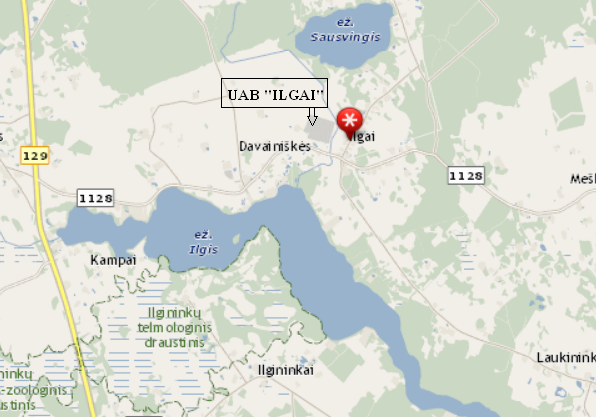 1 pav.   Situacijos planasNuo Ilgų paukščių fermos 1000 m spinduliu nėra mokyklos, darželių- lopšelių ir kitų visuomeninės paskirties objektų.  Artimiausios saugomos teritorijos yra į pietų pusę nuo Ilgų paukščių fermos už 1,240 km Ilgininkų telmologinis draustinis.  Paukščių fermos  veiklos teritorijoje saugomų bei kultūros paveldo objektų nėra. Artimiausia saugoma NATURA2000 teritorija –  Dainavos giria  (ES kodas LTVAR 0017) yra už 4,1 km į pietų pusę. Žemės sklypo plotas  yra 6,7275 ha tame tarpe 2,3707 ha žemės ūkio naudmenų, 2,307 ha ariamos žemės ir 4,3568 ha užstatyta teritorija. Žemės sklypai pagal nuosavybę yra Lietuvos Respublikos nuosavybė. Iš valstybės 6,7275 ha  žemės plotą  nuomoja UAB „Ilgai“.  Žemės naudojimo apribojimai nėra. (žr. priedas Nr.2).  UAB „Rumšiškių paukštynas“ priklauso pastatai, kuriuose bus auginami broileriai:  Pastatas-   unikalus Nr.: 3397-6004-2022, žymėjimas plane 2Ž1p (Pirma paukštidė).Pastatas-   unikalus Nr.: 3397-6004-2033, žymėjimas plane 3Ž1p (Antra paukštidė).Pastatas-   unikalus Nr.: 3397-6004-2055, žymėjimas plane 5Ž1p (Trečia paukštidė).Pastatas -   unikalus Nr.: 3397-6004-2066, žymėjimas plane 6Ž1p (Ketvirta ir penkta paukštidės).Pastatas-   unikalus Nr.: 3397-6004-2077, žymėjimas plane 7Ž1p (Šešta paukštidė)UAB „Ilgai“ priklauso antžeminis skysto mėšlo kauptuvas , kurio tūris 5997 kub. m., 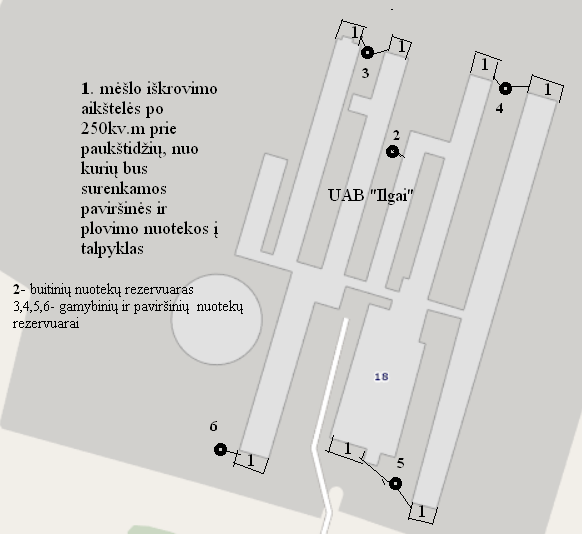 3 pav. Mėšlo iškrovimo aikštelės ir nuotekų rezervuarai Ilgų paukščių fermos  teritorija yra kaimo vietovėje, apie ją suformuota infrastruktūra.  Teritorijoje yra vietinis vandens tiekimas, elektros tinklai, buitinių, paviršinių ir nuotekų  surinkimo rezervuarai ir privažiavimo keliai. Paviršinės nuotekos bus surenkamos nuo mėšlo iškrovimo aikštelių, kurios bus įrengtos prie kiekvienos paukštidės ir mėšlidės. Buitinės  nuotekos surenkamos į naują  5 m3 kaupimo rezervuarą (ir išvežamos pagal sutartį (žr. priedai Nr.10). Gamybinės nuotekos ( paukštidžių plovimo nuotekos) iš paukštidžių pateks į  10,0 m3 uždarus rezervuarus, kurie bus įrengti prie  paukštidžių.  Taip pat nuo mėšlo iškrovimo aikštelių paviršinės nuotekos pateks į gamybinių nuotekų rezervuarus prie paukštidžių. Antžeminis skysto mėšlo kauptuvas nebus naudojamas. Pridedame UAB „Dovainonių paukštynas“ pavadinimo pasikeitimo registrą ( žr. priedai Nr.5). Įvažiavimas į teritoriją yra iš pietų pusės. Teritorija  yra aptverta. Privažiavimai prie pastatų yra išasfaltuoti.2.Ūkinės veiklos vietos padėtis vietovės plane ar schemoje su gyvenamųjų namų, ugdymo įstaigų, ligoninių, gretimų įmonių, saugomų teritorijų ir biotopų bei vandens apsaugos zonų ir juostų išsidėstymu. Į vakarų pusę yra privatūs gyvenamieji namai su sklypais, į šiaurės pusę  yra Sausvingio ežeras, į rytų pusę yra Ilgų gyvenvietė, į pietus gyvenama sodyba ir Ilgio ežeras. Nuo planuojamos teritorijos iki Sausvingio ežero yra 625 m, o ik Ilgio ežero yra 550 m. Artimiausias gyvenamas namas yra į pietų pusę nuo planuojamos veiklos už 110 metrų. 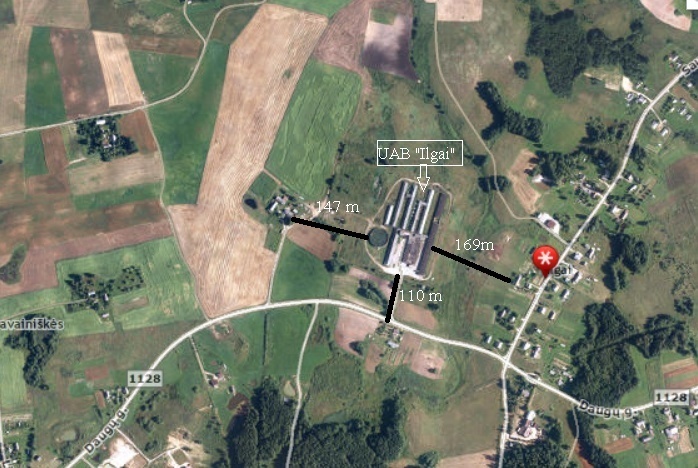 1 pav.   Nuo  UAB „ILGAI“  atstumai iki artimiausių gyvenamų namų3. Naujam įrenginiui – statybos pradžia ir planuojama veiklos pradžia. Esamam įrenginiui – veiklos pradžia. Veikla bus pradėta vykdyti 2018 metais4. Informacija apie asmenis, atsakingus už įmonės aplinkos apsaugą.Viktoras Izenbekas 868717349, viktoras.izenbekas@nematekas.lt5. Informacija apie įdiegtas aplinkos apsaugos vadybos sistemas. UAB „Ilgai“ neplanuoja diegti aplinkos apsaugos vadybos sistemos. 6. Netechninio pobūdžio santrauka (informacija apie įrenginyje (įrenginiuose) vykdomą veiklą, trumpas visos paraiškoje pateiktos informacijos apibendrinimas). Bendrovės UAB “Ilgai” 6,7275 ha ploto sklype, adresu Alytaus r. sav., Ilgų k. Daugų g.18, kad. Nr. 3301/0006:455 Alovės k.v. bus auginami brioleriai.II. INFORMACIJA APIE ĮRENGINĮ IR JAME VYKDOMĄ ŪKINĘ VEIKLĄ7. Įrenginys (-iai) ir jame (juose) vykdomos veiklos rūšys. 1 lentelė. Įrenginyje planuojama vykdyti ir (ar) vykdoma ūkinė veikla8. Įrenginio ar įrenginių gamybos (projektinis) pajėgumas arba vardinė (nominali) šiluminė galia.Pagal projektinę užduotį, numatoma įrengti paukštyną, kuriame bus auginami broileriai, kurių svoris 2 kg/vnt. Per metus bus išauginama 594300 vnt. broilerių, t.y. iki 7 partijų po 84900 tūkst. vienu metu. 9. Kuro ir energijos vartojimas įrenginyje (-iuose), kuro saugojimas. Energijos gamyba.2 lentelė. Kuro ir energijos vartojimas, kuro saugojimas3 lentelė. Energijos gamybaLentelė nepildoma, nes energijos negamina.III. GAMYBOS PROCESAI10. Detalus įrenginyje vykdomos ir (ar) planuojamos vykdyti ūkinės veiklos rūšių aprašymas ir įrenginių, kuriuose vykdoma atitinkamų rūšių veikla, išdėstymas teritorijoje. Informacija apie įrenginių priskyrimą prie potencialiai pavojingų įrenginių.11. Broileriai laikomi ant pakratų, paskleistų po visą grindų plotą. Mėšlas pašalinamas kiekvieno auginimo laikotarpio pabaigoje. Broilerių laikymo sąlygos  bus geros, nes vienam paukščiui vidutiniškai tenka apie 0,07 m3 ploto.  Įmonėje bus parengtos ir direktorės patvirtintos instrukcijos „Paukštidės paruošimas“, „Vienadienių paukščių broilerių priėmimas“, „Paukštidžių priežiūra“,  „Paukštidės priežiūra“, „Prieš skerdiminė apžiūra“ ir „Paukščių gaudymas ir transportavimas į skerdyklą“.Prieš gaunant vienadienius viščiukus, paukštidės yra šildomos iki 30-360 C temperatūros. Visi viščiukai į vieną paukštidę atvežami iš karto ir per trumpą laiką iškraunami. Broileriai laikomi laisvai paukštidėse. Lesyklos ir girdyklos išdėstytos per vidurį paukštidės, kad broileriai laisvai galėtų palesti ir atsigerti. Paukščiai šeriami 4-5 kartus per dieną, automatiškai paduodant pašarus į lesyklas. Girdyklos yra naudojamos nipelinės. Broileriai šeriami paruoštais pašarais pagal receptūras, kurios paruoštos pagal atitinkamą broilerių amžių. Baltymų ir fosforo kiekio reguliavimas bei papildų naudojimas pašaruose atitinka GPGB technologijas, todėl virškinimo metu susiskaido didelis azoto kiekis, o tuo pačiu ir sumažėja  į aplinkos orą išmetamo amoniako kiekis. Broilerių girdymui naudojamas vanduo bus tiekiamas iš esamo gręžinio. Paukštidėse yra išvedžiota vandens tiekimo sistema, kuri leidžia taupyti vandenį ir užtikrinti geresnę paukščių sveikatą.  Kiekvienoje paukštidėje yra  įrengtos nipelinės girdyklos - lašelinis girdymas.  Paukščiai su snapu paliečia nipelį ir išlaša lašas vandens, paukštis tuo momentu atsigeria.  Tokie nipeliai priskiriami trims paukščiams.  Ši sistema leidžia taupyti vandenį, palaikyti švarą paukštidėse, paukščiai visada geria švarų vandenį. Nesusidaro užterštos nuotekos taip pat yra sumažinamas kvapų sklidimas.Bus vykdoma nuolatinė paukščių sveikatingumo ir gyvenamos aplinkos kontrolė, laikomasi sanitarinių - higieninių reikalavimų. Bus nuolat kontroliuojamas paukščių svoris, sveriant 5% paukščių. Iki trijų savaičių amžiaus paukščiai bus sveriami du kartus per savaitę, o vėliau vieną kartą per savaitę. Pagal tai, kaip faktinis paukščių svoris atitinka rekomendacijas, duotas kompanijų, bus nustatomas lesalų kiekis, sulesinamas paukščiams. Paukštyno teritorijoje bus neleidžiama  daugintis laukiniams paukščiams, o darbuotojai namuose turės neauginti paukščių.  Paukštidėse ir šalia jų nuolatos bus naikinami graužikai.  Bus vykdoma nuolatinė paukščių sveikatingumo ir jų gyvenamos aplinkos kontrolė, darbuotojai  griežtai laikysis nustatytų sanitarinių – higieninių reikalavimų, bus ribojamas transporto ir žmonių judėjimas. Fermų teritorija yra aptverta. Pašaliniai žmonės ir transportas į paukštyno teritoriją  nebus įleidžiami. Paukštidžių paruošimasPasibaigus broilerių auginimo ciklui, mėšlas iš paukštidžių traktoriaus pagalba bus sustumiamas  prie durų ir iš  karto kraunamas į priekabą ir atiduodamas ūkininkams.  Prie kiekvienos paukštidės jos gale bus įrengtos iš mėšlo iškrovimo aikštelės  padengtos kieta danga ir su paviršinių nuotekų nuo aikštelės surinkimu. Prie  paukštidžių bus  rezervuarai nuotekoms surinkti. Bus pastatytos sandarios uždaros talpos po 10 m3. Susidariusios nuotekos iš rezervuarų  išveš įmonė vykdanti tokią veiklą (žr. priedai Nr10). Po to rankiniu būdu bus pabaigiama išvalyti paukštides. Po mėšlo išvalymo paukštidės bus plaunamos.  Kadangi buvo auginamos kiaulės, tai tvartuose yra nuotekų surinkimo sistema, kuri bus naudojama nuotekoms surinkti plaunant paukštides. Išvalytos paukštidės kartu su girdyklomis, lesyklomis  bus dezinfekuojamos. Tam imama dezinfekuojanti medžiaga, praskiedžiama iki reikiamos koncentracijos ir išpurškiama paukštidėse, uždarius duris, išjungus  ventiliatorius. Taip išpurkštos paukštidės bus paliekamos vienai parai uždarytos. Po paros paukštidės išdžiūsta ir po dezinfekavimo  nuotekos  pateks į rekonstruotas talpyklas prie paukštidžių. Prie kiekvieno pastato yra senos talpyklos, kurios bus pakeistos uždaromis naujomis po 10 m3 (žr. priedas Nr.4).  Iš talpyklų  nuotekos bus išvežamos firmos  UAB „Rato centras“ ( žr. priedas Nr.10).  Vieną kartą metuose sienos bus perdažomos kalkėmis.    Į išvalytas paukštides tada bus atvežamas kraikas – pjuvenos. Ruošiantis viščiukų priėmimui į paukštides bus  atvežamos pjuvenos ir iš karto paskleidžiamos 1-2 cm sluoksniu išvalytose paukštidėse ant grindų.  Siekiant sumažinti laikymo vietoje išsiskiriančio amoniako kiekį, būtina vengti šlapių pakratų. Dėl šios priežasties pritaikyta bus nauja laikymo technologija (VEA sistema). Pagal GPGB broilerių laikymo sistemą: gerai izoliuotas ventiliatoriumi vėdinamas pastatas, kurio grindys visiškai pakreiktos ir kuriame įrengtos nenutekančios girdymo sistemos (VEA). Žiemiškuoju periodu paukštidės bus pašildomos prieš atvežant naują viščiukų pulką. Į taip paruoštas paukštides bus atvežami nauji viščiukų pulkai. Vienadienių mėsinių viščiukų gavimasPrieš gaunant vienadienius viščiukus paukštidės bus šildomos iki reikiamos temperatūros (33-360 C). Vienadieniai viščiukai bus atvežami visi vieną dieną. Atvežti viščiukai turi būti iškraunami per trumpą laiką į fermas. Broileriai paukštidėse bus laikomi laisvai.  Kai atvežami vienadieniai viščiukai paukštidės šaltuoju metų laikotarpiu yra šildomos. Paaugus viščiukams patalpos yra nešildomos. Viščiukai bus girdomi ir lesinami pagal numatytą technologiją.Mėsinių viščiukų paruošimas pardavimui ir gaudymas Paukščiai vidutiniškai užauga per 40 dienų. Kraikas per vieną auginimo ciklą bus nekeičiamas. Užaugę paukščiai bus gaudomi prieblandoje degant mėlynai šviesai. 8 val. prieš gaudymą paukščiams bus neduodamas lesalas ir 1-2 val. prieš gaudymą nutraukiamas girdymas. Gaudoma po vieną paukštį. Gaudoma abiem rankomis suimant paukštį per sparnus  už krūtinės. Į plastikinę dėžę bus dedama po vieną paukštį. Dėžėje talpinami 8-12 vnt. paukščių. Transporterio pagalba dėžės bus pakraunamos į specializuotą transporto priemonę. Esant nepalankioms oro sąlygoms transporto priemonė bus uždengiama specialiais tentais. Kiekviena transporto priemonė, prieš išvažiuojant iš fermos, bus sveriama ir svoris užrašomas į krovinio važtaraštį.Mėšlo susidarymas ir  panaudojimasSutartinių gyvulių (SG) skaičius Paukštidėse vienu metu  bus užkraunamos pagal ciklogramą, todėl mėšlas išvežamas pasibaigus paukščių auginimo ciklui.  Po paukščių išvežimo mėšlas su krautuvu bus sustumdomas į vieną krūvą prie vieno paukštidės galo.  UAB „Ilgai“ laukų netręš. Visą mėšlą parduos   žemės ūkio bendrovei arba ūkininkams   laukų tręšimui.  Šaltuoju metų laikotarpiu mėšlas bus saugomas uždarose patalpose,  pertvarkius buvusį kiaulių tvartą (9 Ž1p unikalus Nr. 3397-6004-2099).  Buvusio tvarto grindys betonuotos. Įrengtos mėšlidės  tūris bus 3190 kub. m. Mėšlo kiekis  šaltuoju metų laiku sutilps į planuojamą mėšlidę, nes mėšlo per šaltąjį metų laikotarpį susidarys 423 kub. m. 1000 vnt. broilerių per vieną tvartinį laikotarpį susidaro 0,83 m3 tiršto mėšlo. Per metus susidarys mėšlo:  84900 ∙ 0,83 : 1000 ∙ 12 ꞊ 846 m3/metus.Šiltuoju metų metu mėšlą iš paukštidžių išsiveš  ūkininkai ir bendrovė.  Ūkininkai mėšlą į savo tręšimo laukus privalo vežti uždengus specialiu tentu ir pasirinkti transportavimo maršrutą aplenkiant gyvenvietes ir jeigu galima ir pavienes sodybas ir kitus gyvenamus, visuomeninius objektus. Šaltuoju metų laikotarpiu, kai negalima tręšti laukų, mėšlas tiesiai iš paukštidžių bus vežamas į mėšlidę traktoriaus priekaboje. Mėšlas bus sukraunamas kompaktiškai ir apdengiamas specialiu brezentu arba šiaudais. Teritorija nebus pribarstoma vežant mėšlą į mėšlidę. Paukštyno teritorijoje tarp pastatų privažiavimo keliai žvyruoti. Priekinėje dalyje įvažiavimas į paukštyną ir įvažiuojant prie  mėšlidės durų bus  įrengta 250 kv.m aikštelė su trapu surinkti paviršines nuotekas į uždarą hermetišką 10 m3 rezervuarą. Iš mėšlidės mėšlas į laukus bus vežamas uždengus specialiu brezentu ir aplenkiant gyvenvietes kiek įmanoma gyvenamuosius namus.  Gyvulinės kilmės atliekos  (paukščiai krituoliai) bus atiduodamos pagal sutartį firmoms, tvarkančioms tokias atliekas. Paukščiai krituoliai yra surenkami iš fermų ir saugomi šaldytuve, kol bus išvežami  į ATVR firmas.11. Planuojama naudoti technologija ir kiti gamybos būdai, skirti teršalų išmetimo iš įrenginio (-ių) prevencijai arba, jeigu tai neįmanoma, išmetamų teršalų kiekiui mažinti. Lesinimo technologijos pasižymės mažiausiu nubyrėjimo, todėl nesusidarys pašarų gedimo produktai. Naudojamos nipelinės girdyklos, todėl nesusidarys gamybinės nuotekos. UAB „Ilgai“ mėšlą planuoja laikyti, paukštyno teritorijoje įrengtoje uždaroje  mėšlidėje ir bus perduotas ūkininkams ir AB „Auga group“.  Ūkinės veiklos metu bus taikomi Geriausi prieinamo gamybos būdai.12. Pagrindinių alternatyvų pareiškėjo siūlomai technologijai, gamybos būdams ir priemonėms aprašymas, išmetamųjų teršalų poveikis aplinkai arba nuoroda į PAV dokumentus, kuriuose ši informacija pateikta.Pagrindinės alternatyvos pateiktos PAV atrankoje, 2015 metais suderintoje su Aplinkos apsaugos agentūra. Sprendimas dėl planuojamos ūkinės veiklos galimybių pateiktas paraiškos prieduose (žr. priedai Nr.2.).13. Kiekvieno įrenginio naudojamų technologijų atitikimo technologijoms, aprašytoms Europos Sąjungos geriausiai prieinamų gamybos būdų (GPGB) informaciniuose dokumentuose ar išvadose, palyginamasis įvertinimas. 4 lentelė. Įrenginio atitikimo GPGB palyginamasis įvertinimas14. Informacija apie avarijų prevencijos priemones (arba nuoroda į Saugos ataskaitą ar ekstremaliųjų situacijų valdymo planą, jei jie pateikiami paraiškoje).Avarijų prevencijos planas bus parengtas. IV. ŽALIAVŲ IR MEDŽIAGŲ NAUDOJIMAS, SAUGOJIMAS15. Žaliavų ir medžiagų naudojimas, žaliavų ir medžiagų saugojimas.5 lentelė. Naudojamos ir (ar) saugomos žaliavos ir papildomos (pagalbinės) medžiagos6 lentelė. Tirpiklių turinčių medžiagų ir mišinių naudojimas ir saugojimasLentelė nepildoma. UAB „Ilgai“ nenaudos ir nesaugos medžiagų ir mišinių, turinčių tirpikliusV. VANDENS IŠGAVIMAS16. Informacija apie vandens išgavimo būdą (nuoroda į techninius dokumentus, statybos projektą ar kt.).7 lentelė. Duomenys apie paviršinį vandens telkinį, iš kurio numatoma išgauti vandenį, vandens išgavimo vietą ir planuojamą išgauti vandens kiekįLentelė nepildoma. UAB „Ilgai“ nenumato išgauti vandens iš paviršinių vandens telkinių.8 lentelė. Duomenys apie planuojamas naudoti požeminio vandens vandenvietesVI. TARŠA Į APLINKOS ORĄ 17. Į aplinkos orą numatomi išmesti teršalaiUAB „Ilgų“ Ilgų paukščių fermose yra šešios paukštidės ir  katilinė. Šešiose  paukštidėse laikoma 84900 vnt. (33,96 SG) mėsinių  viščiukų (broilerių) vienu metu.    Suskaičiavus išmetamus teršalus iš paukščių auginimo veiklos pagal  metodiką – EMEP/EEA Air pollutant emission inventory guidebook 2016), į aplinkos orą yra išmetami šie teršalai:  amoniakas, azoto oksidai (NO2), kietosios dalelės ir LOJ (  602,603,604,605,606 ir 607 taršos šaltiniai).  Oro šildytuvai naudoja skystą kurą (dyzeliną) ir į aplinkos orą patenka anglies monoksidas, azoto oksidai, kietosios dalelės, sieros dioksidas (  602,603,604,605,606 ir 607 taršos šaltiniai). Uždaroje mėšlidėje  laikomas mėšlas šaltuoju metų laiku (601 taršos šaltinis).Katilinėse kurui yra naudojama biokuras. Į aplinkos orą patenka anglies monoksidas, azoto oksidai, kietosios dalelės, sieros dioksidas( 012  taršos šaltinis).   Katilinėje yra vienas katilas, kurio šiluminis našumas 300 kW. 9 lentelė. Į aplinkos orą numatomi išmesti teršalai ir jų kiekis10 lentelė. Stacionarių aplinkos oro taršos šaltinių fiziniai duomenysĮrenginio pavadinimas     Intensyvus paukščių auginimas	11 lentelė. Tarša į aplinkos orąĮrenginio pavadinimas    Intensyvus paukščių auginimas11 lentelės tęsinys11 lentelės tęsinys*- deginant biokurą12 lentelė. Aplinkos oro teršalų valymo įrenginiai ir taršos prevencijos priemonėsNepildoma, nes nesikeičia.13 lentelė. Tarša į aplinkos orą esant neįprastoms (neatitiktinėms) veiklos sąlygomsNepildoma, nes nesikeičia.VII. ŠILTNAMIO EFEKTĄ SUKELIANČIOS DUJOS18. Šiltnamio efektą sukeliančios dujos.		Nepildoma, nes nesikeičia.	14 lentelė. Veiklos rūšys ir šaltiniai, iš kurių į atmosferą išmetamos ŠESD, nurodytos Lietuvos Respublikos klimato kaitos valdymo finansinių instrumentų įstatymo 1 priedeNepildoma, nes nesikeičia.VIII. TERŠALŲ IŠLEIDIMAS SU NUOTEKOMIS Į APLINKĄ 19. Teršalų išleidimas su nuotekomis į aplinką. Nuotekų susidarymas: 	Buitinių nuotekų susidarys 0,5 m3/parą ir 128 m3/metus, kurios pateks į uždarą naujai pastatytą 5,0 m3 uždarą rezervuarą. Gamybinių nuotekų susidarys 2 m3/parą, 700 m3/metus tame tarpe ir su dezinfekuojančiomis priemonėmis.. Gamybinės nuotekos, kurios susidarys paukštidžių plovimo metu, taip pat pateks į naujai rekonstruotus 10 m3 uždarus rezervuarus prie kiekvienos paukštidės.  Susidariusios nuotekos bus išvežamos  pagal sutartį (žr. priedas Nr.10). Taip pat bus įrengtos mėšlo iškrovimo aikštelės prie kiekvienos paukštidės ir mėšlidės. Aikštelių plotas bus 250 kv. m. Jos bus betonuotos ir įrengti trapai paviršinėms nuotekos surinkti. Paviršinės nuotekos bus surenkamos ir pateks į tuos pačius naujus rezervuarus prie paukštidžių ir mėšlidės.  Ant aikštelių mėšlas nebus saugomas, tik krovimo metu jeigu susidarytų tarša ir krituliai nenuplautų teršalų į aplinką, įrengiamos aikštelės su trapais nuotekoms surinkti. Bendras mėšlo iškrovimo aikštelių plotas bus 1750 kv.m.Paviršinių nuotekų skaičiavimai:Paviršinės nuotekos bus surenkamos nuo 0,1750 ha ploto.Paviršinės nuotekų metinis kiekis apskaičiuojamas pagal formulę:Ws  10 x H x f x F x k, m3/ metus;  Čia: H – vidutinis daugiametis metinis kritulių kiekis (priimama pagal Lietuvos hidrometeorologijos tarnybos duomenis);f – paviršinio nuotėkio koeficientas, f  1F – baseino plotas, ha;k - paviršinio nuotėkio koeficiento pataisa, įvertinanti sniego išvežimą. Sniegas  neišvežamas, k  1.Paviršinių nuotekų susidarys:Ws  10 x 700 x 0,1750  x 1  x 1  1225 m3/ metus ir 3,36 m3/d.15 lentelė. Informacija apie paviršinį vandens telkinį (priimtuvą), į kurį planuojama išleisti nuotekas Lentelė nepildoma, nes UAB „Ilgai“ Ilgų paukščių fermų  nuotekos į aplinką nebus išleidžiamos. 16 lentelė. Informacija apie nuotekų išleidimo vietą/priimtuvą (išskyrus paviršinius vandens telkinius), į kurį planuojama išleisti nuotekas17 lentelė. Duomenys apie nuotekų šaltinius ir / arba išleistuvusLentelė nepildoma, nes UAB „Ilgai“ Ilgų paukščių fermų  nuotekos į aplinką nebus išleidžiamos, o išvežamos pagal sutartį (žr. priedai Nr10. ) . 18 lentelė. Į gamtinę aplinką planuojamų išleisti nuotekų užterštumas Lentelė nepildoma, nes UAB „Ilgai“ Ilgų paukščių fermų  nuotekos į aplinką nebus išleidžiamos. 19 lentelė. Objekte / įrenginyje naudojamos nuotekų kiekio ir taršos mažinimo priemonėsLentelė nepildoma, nes UAB „Ilgai“ Ilgų paukščių fermose taršos mažinimo priemonės, o nuotekų kiekiai yra optimaliausi.  20 lentelė. Numatomos vandenų apsaugos nuo taršos priemonės Lentelė nepildoma, ne nuotekų valymo įrenginių nebus.21 lentelė. Pramonės įmonių ir kitų abonentų, iš kurių planuojama priimti nuotekas (ne paviršines), sąrašas ir planuojamų priimti nuotekų savybės	Lentelė nepildoma, nes abonentų nėra.22 lentelė. Nuotekų apskaitos įrenginiai	Lentelė nepildoma, nes apskaitos įrenginių nėra. Nuotekos apskaitomos pagal vandens sunaudojimą.IX. DIRVOŽEMIO IR POŽEMINIO VANDENS APSAUGA20. Dirvožemio ir gruntinių vandenų užterštumas. Duomenys apie žinomą įmonės teritorijos dirvožemio ir (ar) požeminio vandens taršą, nurodant galimas priežastis, kodėl šis užteršimas įvyko arba vyksta tiek dirvos paviršiuje, tiek gilesniuose dirvos sluoksniuose, jei nerengiama užterštumo būklės ataskaita. Galima žemės tarša esant neįprastoms (neatitiktinėms) veiklos sąlygoms ir priemonės galimai taršai esant tokioms sąlygoms išvengti ar ją riboti. UAB “Ilgai” kiaulių kompleksas  laikė  kiaules, bet paskelbus kiaulių maro zoną, veikla buvo nutraukta.     Kiaulių komplekso pastatai bus pritaikyti paukščių laikymui. Grovimo darbų nebus vykdoma. Atlikus išmetamų teršalų sklaidos modeliavimą, nustatyta, kad planuojamos ūkinės veiklos išmetamų teršalų ribinės vertės aplinkos ore nebus viršijamos, atsižvelgiant į tai, dirvožemio taršai nebus daroma įtaka iš aplinkos oro. Paviršinių, buitinių ir gamybinių nuotekų surinkimo sistema užtikrins, kad jos neterštų dirvožemio. Aplinkos fonas nepakis, todėl reikšmingo poveikio dirvožemiui nenumatoma. Teritorijoje privažiavimo ir vaikščiojimo keliai yra. Prie paukštidžių bus įrengtos mėšlo iškrovimo aikštelės. Nuo aikštelių bus surenkamos paviršinės nuotekos į požeminį rezervuarus. Paviršinės bus surenkamos tik po mėšlo pakrovimo į  automobilius. Mėšlas vežamas uždengtas tentais. X. TRĘŠIMAS21. Informacija apie biologiškai skaidžių atliekų naudojimą tręšimui žemės ūkyje.   UAB „Ilgai“  tręšimo darbų nevykdys.22. Informacija apie laukų tręšimą mėšlu ir (ar) srutomis. UAB „Ilgai“  tręšimo darbų nevykdys.XI.  NUMATOMAS ATLIEKŲ SUSIDARYMAS, APDOROJIMAS (NAUDOJIMAS AR ŠALINIMAS, ĮSKAITANT PARUOŠIMĄ NAUDOTI AR ŠALINTI) IR LAIKYMAS23. Atliekų susidarymas. Numatomos atliekų prevencijos priemonės ir kitos priemonės, užtikrinančios įmonėje  susidarančių atliekų (atliekos pavadinimas, kodas) tvarkymą laikantis nustatytų atliekų tvarkymo principų bei visuomenės sveikatos ir aplinkos apsaugą. UAB „Ilgai“  atliekų tvarkymo veiklos nevykdys.24. Atliekų apdorojimas (naudojimas ar šalinimas, įskaitant paruošimą naudoti ar šalinti) ir laikymasUAB „Ilgai“  atliekų apdorojimo veiklos nevykdys.24.1. Nepavojingosios atliekos23 lentelė. Numatomos naudoti nepavojingosios atliekos.Lentelė nepildoma, nes atliekų nenaudos.24 lentelė. Numatomos šalinti nepavojingosios atliekos.Lentelė nepildoma, nes atliekų nešalins.25 lentelė. Numatomos paruošti naudoti ir (ar) šalinti nepavojingosios atliekos.	Lentelė nepildoma, nes atliekų nenaudos.26 lentelė. Didžiausias numatomas laikyti nepavojingųjų atliekų kiekis.Įrenginio pavadinimas Ilgų paukščių fermos27 lentelė. Didžiausias numatomas laikyti nepavojingųjų atliekų kiekis jų susidarymo vietoje iki surinkimo (S8).	Lentelė nepildoma, nes atliekų nelaikys ilgiau negu kaip numato teisės aktai.24.2. Pavojingosios atliekosPavojingos atliekos nesusidarys28 lentelė. Numatomos naudoti pavojingosios atliekos.	Lentelė nepildoma, nes pavojingos atliekos nesusidarys29 lentelė. Numatomos šalinti pavojingosios atliekos.	Lentelė nepildoma, nes pavojingos atliekos nesusidarys30 lentelė. Numatomos paruošti naudoti ir (ar) šalinti pavojingosios atliekos.Lentelė nepildoma, nes pavojingos atliekos nesusidarys31 lentelė.Didžiausiais numatomas laikyti pavojingųjų atliekų kiekis.Lentelė nepildoma, nes pavojingos atliekos nesusidarys32 lentelė. Didžiausias numatomas laikyti pavojingųjų atliekų kiekis jų susidarymo vietoje iki surinkimo (S8).Lentelė nepildoma, nes pavojingos atliekos nesusidarys25. Papildomi duomenys pagal Atliekų deginimo aplinkosauginių reikalavimų, patvirtintų Lietuvos Respublikos aplinkos ministro 2002 m. gruodžio 31 d. įsakymu Nr. 699 „Dėl Atliekų deginimo aplinkosauginių reikalavimų patvirtinimo“, 8, 81 punktuose nustatytus reikalavimus.“;UAB „Ilgai“ nevykdys tokios veiklos.26. Papildomi duomenys pagal Atliekų sąvartynų įrengimo, eksploatavimo, uždarymo ir priežiūros po uždarymo taisyklių, patvirtintų Lietuvos Respublikos aplinkos ministro 2000 m. spalio 18 d. įsakymu Nr. 444 „Dėl Atliekų sąvartynų įrengimo, eksploatavimo, uždarymo ir priežiūros po uždarymo taisyklių patvirtinimo“, 50, 51 ir 52 punktų reikalavimus.Lentelė nepildoma, nes pavojingos atliekos nesusidarysXII. TRIUKŠMO SKLIDIMAS IR KVAPŲ KONTROLĖ27. Informacija apie triukšmo šaltinius ir jų skleidžiamą triukšmą.Ūkinėje veikloje vidutiniškai kiekvienoje paukštidėje bus po 4 stoginius ir po 4 šoninius ventiliatorius. Už  ūkinės veiklos žemės sklypo ribų prognozuojamas ūkinės veiklos  triukšmo lygis neviršis leidžiamų gyvenamojoje ir visuomeninėse paskirties aplinkoje ribinių dydžių visais paros periodais. 28. Triukšmo mažinimo priemonės. Triukšmo mažinimo priemonės nenumatomos.29. Įrenginyje vykdomos veiklos metu skleidžiami kvapai. 	Pagal apskaičiuotas kvapo emisijas  ūkinės veiklos buvo atliktas kvapo sklaidos modeliavimas. Apskaičiuota, kad 8 OUE/m3 ribinė kvapo koncentracija, nebus viršijama, didžiausia koncentracija siekia 0,0272 OUE/m3 paukštyno teritorijos ribose. 30. Kvapų sklidimo iš įrenginių mažinimo priemonės, atsižvelgiant į ES GPGB informaciniuose dokumentuose pateiktas rekomendacijas kvapams mažinti.Paukščių pašarai bus subalansuoti.XIII. Aplinkosaugos veiksmų planas28 lentelė. Aplinkosaugos veiksmų planasUAB „Ilgai “ atitinka GPGB, dėl to aplinkosauginių veiksmų planas nenumatomasXIV. PARAIŠKOS DOKUMENTAI, KITI PRIEDAI, INFORMACIJA IR DUOMENYS 4 priedo 1 priedėlisDEKLARACIJATeikiu paraišką Taršos integruotos prevencijos ir kontrolės leidimui gauti (pakeisti).Patvirtinu, kad šioje paraiškoje pateikta informacija yra teisinga, tiksli ir visa.Neprieštarauju, kad leidimą išduodanti institucija paraiškos ar jos dalies kopiją, išskyrus informaciją, kuri šioje paraiškoje nurodyta kaip komercinė (gamybinė) paslaptis, pateiktų bet kuriam asmeniui.Įsipareigoju nustatytais terminais:1) deklaruoti per praėjusius kalendorinius metus į aplinkos orą išmestą ir su nuotekomis išleistą teršalų kiekį;2) raštu pranešti apie bet kokius įrenginio pobūdžio arba veikimo pakeitimus ar išplėtimą, kurie gali daryti neigiamą poveikį aplinkai;Parašas _____________________________	Data  2018-03-19(veiklos vykdytojas ar jo įgaliotas asmuo)_DIREKTORIAUS PAVADUOTOJA                         JURGITA KRASNIAKOVA	                      (pasirašančiojo vardas, pavardė, parašas, pareigos; pildoma didžiosiomis raidėmis)_________________Taršos integruotos prevencijos ir kontrolės leidimų išdavimo, pakeitimo ir galiojimo panaikinimo taisyklių 6 priedas (informacinis)PAAIŠKINIMAI DĖL KAI KURIŲ PARAIŠKOS DALIŲ PILDYMOII PARAIŠKOS DALIES „INFORMACIJA APIE ĮRENGINĮ IR JAME VYKDOMĄ ŪKINĘ VEIKLĄ“ PILDYMAS2 lentelėje pateikiama informacija apie veiklos vykdytojo eksploatuojamuose įrenginiuose planuojamus naudoti energetinius ir technologinius išteklius. Kai veiklos vykdytojas atskiriems leidimo galiojimo metams planuoja skirtingus energetinių ir technologinių išteklių sunaudojimo kiekius, pildant 2 lentelę ji gali būti pratęsiama kartojant 3 grafą, kurioje informuojama apie numatomą naudoti kiekį kiekvienu konkrečiu 3 antgalvyje įrašytu laikotarpiu.3 lentelėje pateikiama informacija apie veiklos vykdytojo eksploatuojamų įrenginių pajėgumą ir planuojamą pagaminti energiją. Kai veiklos vykdytojas atskiriems leidimo galiojimo metams planuoja skirtingus energijos pagaminimo kiekius, pildant 3 lentelę ji gali būti pratęsiama kartojant grafas, kuriose pateikiama informacija apie numatomą pagaminti kiekį kiekvienu konkrečiu grafų antgalviuose įrašytu laikotarpiu.III PARAIŠKOS DALIES „GAMYBOS PROCESAI“ PILDYMAS10 punkte aprašoma kiekviena įrenginyje vykdoma ar planuojama vykdyti veikla, kurios metu susidaro ir į aplinką išmetami teršalai, ir visi taršos šaltiniai. Nurodomi procesai, kada ir kokie teršalai susidaro. Pateikiama įrenginyje vykdomų technologinių procesų schema nurodant įeinančius žaliavų, papildomų medžiagų, kuro, energijos, išeinančius nuotekų, atliekų, išmetimų į aplinkos orą, skleidžiamo triukšmo, kvapo srautus. IV PARAIŠKOS DALIES „ŽALIAVŲ IR MEDŽIAGŲ NAUDOJIMAS, SAUGOJIMAS“ PILDYMAS6 lentelėje pateikiama informacija apie veiklos vykdytojo eksploatuojamuose įrenginiuose numatomas naudoti ir saugoti tirpiklių turinčias medžiagas ir mišinius, jų kiekį:1. 1 ir 8 grafos pildomos vadovaujantis Tirpiklių tvarkos 1 ir 2 priedais;2. 2–6 grafose pateikiami duomenys vadovaujantis Pavojingų cheminių medžiagų ir preparatų klasifikavimo ir ženklinimo tvarka, patvirtinta Lietuvos Respublikos aplinkos ministro ir Lietuvos Respublikos sveikatos apsaugos ministro 2000 m. gruodžio 19 d. įsakymu Nr. 532/742 (Žin., 2002, Nr. 81-3501), atskirų medžiagų ar mišinių saugos duomenų lapais.3. Eilutėje „Iš viso pagal veiklos rūšį“ pateikiamos bendros numatomos (prašomos leisti) (maksimalios) tirpiklio sąnaudos ir tirpiklio suvartojimo riba. Kai vykdomos kelios veiklos, kuriose naudojamos tirpiklių turinčios medžiagos ir mišiniai, rūšys, lentelė papildoma kiekvienai veiklos rūšiai skirtose eilutėse. V PARAIŠKOS DALIES „VANDENS IŠGAVIMAS“ PILDYMASŠioje dalyje teikiama informacija apie vandens telkinius ir planuojamą išgauti vandens kiekį.7 lentelės pildymo reikalavimai:1. Lentelė pildoma, kai planuojama išgauti 100 m3 per parą (vidutinis metinis paėmimas) ar daugiau vandens iš vieno paviršinio vandens telkinio.2. Vandens išgavimo vietos numeris turi sutapti su numeriu, pateiktu vandens išgavimo priemonės išdėstymo vietovėje schemoje / plane.3. Vandens telkinio identifikavimo kodas nustatomas vadovaujantis Lietuvos Respublikos aplinkos ministro 2001 m. gruodžio 12 d. įsakymu Nr. 594 „Dėl Lietuvos Respublikos upių ir tvenkinių klasifikatoriaus patvirtinimo“ (Žin., 2001, Nr. 107-3888) ir Lietuvos Respublikos aplinkos ministro 2003 m. kovo 21 d. įsakymu Nr. 130 „Dėl Lietuvos Respublikos ežerų klasifikatoriaus patvirtinimo“ (Žin., 2003, Nr. 34-1442).4. Ežero, tvenkinio tūris nustatomas pagal atitinkamo vandens telkinio plotą ir vidutinį gylį.5. Vandens išgavimo vietos koordinatės – taško, kuriame iš vandens telkinio išgaunamas vanduo, koordinatės visuotinėje padėties nustatymo sistemoje (GPS).VI PARAIŠKOS DALIES „TARŠA Į APLINKOS ORĄ“ PILDYMASA. Šioje dalyje turi būti pateikiama informacija apie:A.1. pagal Taisyklių reikalavimus nustatytus planuojamus iš visų veiklos vykdytojo eksploatuojamų įrenginių į aplinkos orą išmesti teršalus ir jų kiekį (informacija teikiama 9 lentelėje „Į aplinkos orą numatomi išmesti teršalai“, užpildytoje atsižvelgiant į šio priedo B ir C punktų nuostatas);A.2. veiklos vykdytojo kiekvieno eksploatuojamo įrenginio stacionarių aplinkos oro taršos šaltinių fizinius duomenis (informacija teikiama 10 lentelėje „Stacionarių aplinkos oro taršos šaltinių fiziniai duomenys“, užpildytoje atsižvelgiant į šio priedo B ir D punktų nuostatas);A.3. taršą į aplinkos orą iš veiklos vykdytojo kiekvieno eksploatuojamo įrenginio (informacija teikiama 11 lentelėje „Tarša į aplinkos orą“, užpildytoje atsižvelgiant į šio priedo B ir E punktų nuostatas);A.4. aplinkos oro teršalų valymo įrenginius ir taršos prevencijos priemones (informacija teikiama 12 lentelėje „Aplinkos oro teršalų valymo įrenginiai ir taršos prevencijos priemonės“, užpildytoje atsižvelgiant į šio priedo B ir F punkto nuostatas);A.5. taršą į aplinkos orą esant neįprastoms (neatitiktinėms) veiklos sąlygoms (informacija teikiama 13 lentelėje „Tarša į aplinkos orą esant neįprastoms (neatitiktinėms) veiklos sąlygoms“, užpildytoje atsižvelgiant į šio priedo B ir G punktų nuostatas).B. Šios paraiškos dalies lentelėse informacija apie:B.1. į aplinkos orą išmetamų teršalų pavadinimus ir kodus teikiama vadovaujantis Inventorizacijos taisyklėse arba Teršalų išmetimo į aplinkos orą apskaitos ir ataskaitų teikimo tvarkoje, patvirtintoje Lietuvos Respublikos aplinkos ministro 1999 m. gruodžio 20 d. įsakymu Nr. 408 (Žin., 2000, Nr. 8-213; 2012 m. pakeitimas) (toliau – Apskaitos tvarka), pateiktu Aplinkos oro teršalų ir jų kodų sąrašu;B.2. stacionariųjų aplinkos oro taršos šaltinių fizinius duomenis teikiama vadovaujantis pagal Inventorizacijos taisykles parengta Inventorizacijos ataskaita (eksploatuojamo įrenginio atveju) arba planuojamos ūkinės veiklos poveikio aplinkai vertinimo dokumentais, nurodytais Taisyklių 3 priedo 15 punkte;B.3. aplinkos oro teršalų valymo įrenginių pavadinimus ir jų kodus teikiama vadovaujantis Inventorizacijos taisyklėse arba Apskaitos tvarkoje pateiktu Išmetamųjų dujų valymo įrenginių ir jų kodų sąrašu;B.4. į aplinkos orą išmetamų teršalų koncentraciją teikiama prie normaliųjų sąlygų (101,3 kPa ir 0 oC).C. Paraiškos 9 lentelėje teikiama informacija apie planuojamus į aplinkos orą išmesti teršalus:C.1. lakieji organiniai junginiai, išskyrus metaną (toliau – LOJ), surašomi atskirose eilutėse abėcėlės tvarka, nurodomas kiekvieno jų kodas, išmetamas ir numatomas išmesti kiekis, o eilutės „Lakieji organiniai junginiai (abėcėlės tvarka):“ 3 grafoje įrašomas bendras LOJ kiekis;C.2. kiti teršalai, išskyrus azoto oksidus, kietąsias daleles, sieros dioksidą, amoniaką ir LOJ, surašomi atskirose eilutėse abėcėlės tvarka po eilute „Kiti teršalai (abėcėlės tvarka):“;C.3. eilutėje „Iš viso“ rašomas bendras prašomas leisti išmesti teršalų kiekis.D. Pateikiant duomenis apie stacionarių taršos šaltinių fizinius duomenis, kiekvienam įrenginiui pildoma atskira 10 lentelė:D.1. šios lentelės viršuje užrašomas konkretaus įrenginio pavadinimas;D.2. įrenginyje vykdomai veiklai, duomenys teikiami iš Inventorizacijos ataskaitos;D.3. įrenginyje planuojamai vykdyti veiklai, duomenys teikiami vadovaujantis planuojamos ūkinės veiklos poveikio aplinkai vertinimo dokumentais.E. Paraiškos 11 lentelėje teikiama informacija apie taršą į aplinkos orą iš kiekvieno atskiro įrenginio, kurio pavadinimas užrašomas lentelės viršuje:E.1. lentelės 5 grafoje įrašomi vienetai, kuriais pateikiamas kiekvienas į 3 ir 4 grafą įrašyto teršalo 6 grafoje nurodomas vienkartinis taršos dydis;E.2. lentelės 7 grafoje duomenys susumuojami visam įrenginiui (eilutėje „Iš viso įrenginiui“).F. Kiekvienam įrenginiui, kuriame sumontuotas bent vienas aplinkos oro teršalų valymo įrenginys arba taikomos aplinkos oro taršos prevencijos priemonės, informacija apie kiekviename oro teršalų valymo įrenginyje surenkamus (nukenksminamus) teršalus teikiama 12 lentelėje „Aplinkos oro teršalų valymo įrenginiai ir taršos prevencijos priemonės“:F.1. pateikiant informaciją apie kiekvieną valymo įrenginį, prie įrenginio pavadinimo papildomai teikiama informacija, apibūdinanti valymo įrenginį (paskirtį, veikimą, sugaudomų (nukenksminamų) teršalų projektinį ar faktinį išvalymo laipsnį (jei buvo nustatytas);F.2. informuojant apie taikomas taršos prevencijos priemones, gali būti teikiama nuoroda į paraiškos priede pridedamas schemas, pagrindžiamąją ar iliustruojančią medžiagą.G. Duomenims apie taršą į aplinkos orą esant neįprastoms (neatitiktinėms) veiklos sąlygoms pateikti kiekvienam įrenginiui pildoma atskira 13 lentelė „Tarša į aplinkos orą esant neįprastoms (neatitiktinėms) veiklos sąlygoms“:G.1. lentelės viršuje užrašomas konkretaus įrenginio pavadinimas;G.2. įrenginyje vykdomai veiklai, duomenys pateikiami iš Inventorizacijos ataskaitos;G.3. įrenginyje planuojamai vykdyti veiklai, duomenys teikiami vadovaujantis planuojamos ūkinės veiklos poveikio aplinkai vertinimo dokumentais;G.4. turi būti nurodomos maksimalios vertės, galimos esant įrenginio techniniame reglamente ar kt. įrenginio veiklą reglamentuojančiame dokumente nurodytoms neįprastoms (neatitiktinėms) veiklos sąlygoms.VIII PARAIŠKOS DALIES „TERŠALŲ IŠLEIDIMAS SU NUOTEKOMIS Į APLINKĄ“ PILDYMASA. Šioje paraiškos dalyje turi būti pateikiama informacija:A.1. apie paviršinį vandens telkinį (priimtuvą), į kurį planuojama išleisti nuotekas (informacija teikiama 15 lentelėje, užpildytoje atsižvelgiant į šio priedo B punkto nuostatas). Ši lentelė pildoma, jeigu numatomas nuotekų išleidimas į paviršinį vandens telkinį;A.2. apie nuotekų išleidimo vietą / priimtuvą (išskyrus paviršinius vandens telkinius), į kurį planuojama išleisti nuotekas (informacija teikiama 16 lentelėje, užpildytoje atsižvelgiant į šio priedo C punkto nuostatas). Ši lentelė pildoma, kai nuotekas planuojama infiltruoti į gruntą tam tikslui įrengtuose filtravimo įrenginiuose, perduoti tvarkyti kitiems asmenims (išleisti į kitiems asmenims priklausančias kanalizacijos sistemas), kaupti rezervuaruose periodiškai išvežant ar pan.);A.3. apie nuotekų šaltinius ir (arba) išleistuvus (informacija teikiama 17 lentelėje, užpildytoje atsižvelgiant į šio priedo D punkto nuostatas);A.4. apie planuojamų išleisti nuotekų užterštumą (informacija teikiama 18 lentelėje, užpildytoje atsižvelgiant į šio priedo E punkto nuostatas);A.5. apie objekte / įrenginyje naudojamas nuotekų kiekio ir taršos mažinimo priemones (informacija teikiama 19 lentelėje, užpildytoje atsižvelgiant į šio priedo F punkto nuostatas);A.6. apie planuojamas vandenų apsaugos nuo taršos priemones (informacija teikiama 20 lentelėje, užpildytoje atsižvelgiant į šio priedo G punkto nuostatas);A.7. apie pramonės įmones ir kitus abonentus, iš kurių planuojama priimti nuotekas ir planuojamų priimti nuotekų savybes ((informacija teikiama 21 lentelėje, užpildytoje atsižvelgiant į šio priedo H punkto nuostatas). Ši lentelė pildoma, kai planuojama priimti tvarkyti kitų įmonių / abonentų nuotekas;A.8. apie nuotekų apskaitos įrenginius (informacija teikiama 22 lentelėje, užpildytoje atsižvelgiant į šio priedo I punkto nuostatas). Ši lentelė pildoma kiekvienam išleistuvui.B. Teikiant informaciją apie paviršinį vandens telkinį (priimtuvą), į kurį planuojama išleisti nuotekas, nurodoma:B.1. pirmoje grafoje nurodomas nuotekų priimtuvo (paviršinio vandens telkinio) eilės numeris. Priimtuvas turi būti pažymėtas prie paraiškos pridedamoje schemoje;B.2. antroje grafoje nurodomas paviršinis vandens telkinys, į kurį planuojama išleisti nuotekas arba kurio baseine yra išleistuvas (jeigu numatoma išleisti į vandens telkinį be pavadinimo (pvz., melioracijos griovį, kūdrą ir pan.) nurodoma telkinio kategorija: upė, ežeras, tvenkinys, kūdra, melioracijos griovys ar kt.; vandens telkinio kodas nurodomas vadovaujantis Lietuvos Respublikos aplinkos ministro 2001 m. gruodžio 12 d. įsakymu Nr. 594 „Dėl Lietuvos Respublikos upių ir tvenkinių klasifikatoriaus patvirtinimo“ (Žin., 2001, Nr. 107-3888) ir Lietuvos Respublikos aplinkos ministro 2003 m. kovo 21 d. įsakymu Nr. 130 „Dėl Lietuvos Respublikos ežerų klasifikatoriaus patvirtinimo“ (Žin., 2003, Nr. 34-1442);B.3. ketvirta grafa pildoma vadovaujantis Gamtosauginio vandens debito apskaičiavimo tvarkos aprašu;B.4. 5–10 grafos pildomos, kai teisės aktų nustatyta tvarka su paraiška reikia pateikti išleidžiamų nuotekų daromo poveikio priimtuvui skaičiavimą;B.5. 5 grafoje nurodomi parametrai, pagal kuriuos vertinamas nuotekų poveikis priimtuvui;B.6. 6–7 grafose nurodoma vandens telkinio būklė aukščiau nuotekų išleistuvo;B.7. 8–10 grafose nurodomi teisės aktų nustatyta tvarka atlikto leistino poveikio vandens telkiniui planuojamoje nuotekų išleidimo vietoje rezultatai. Leistino poveikio skaičiavimai (pagrindimas) pridedami prie paraiškos (gali būti išrašas iš PAV ataskaitos). Skirsnio pakeitimai:Nr. D1-20, 2015-01-08, paskelbta TAR 2016-01-11, i. k. 2016-00485C. Teikiant informaciją apie nuotekų išleidimo vietą / priimtuvą (išskyrus paviršinius vandens telkinius), į kurį planuojama išleisti nuotekas, nurodoma:C.1. pirmoje grafoje – nuotekų priimtuvo eilės numeris. Priimtuvų numeracija tęsiama nuo paskutinio priimtuvo (paviršinio vandens telkinio) numerio, nurodyto 15 lentelėje. Numeris turi sutapti su numeriu, kuriuo nuotekų išleidimo vieta / priimtuvas pažymėtas su paraiška teikiamoje objekto / įrenginio schemoje;C.2. antroje grafoje turi būti aprašoma kur ir kokiomis priemonėmis numatoma išleisti (šalinti) nuotekas iš objekto / įrenginio (pvz., nuotekos kaupiamos 300 m3 talpos rezervuare ir kartą per mėnesį išvežamos į miesto valymo įrenginius (nurodomas vežėjas, valymo įrenginių pavadinimas ir juos eksploatuojantis asmuo); nuotekos infiltruojamos į gruntą 1000 m2 požeminės filtracijos lauke; nuotekos išleidžiamos į kanalizacijos tinklus (nurodomas tinklus eksploatuojantis asmuo) ir pan.);C.3. trečioje grafoje nurodomas nuotekų išleidimo juridinis pagrindas (pvz., jeigu nuotekas planuojama išleisti į kitiems asmenims priklausančius kanalizacijos tinklus, nurodoma nuotekų tvarkymo paslaugų pirkimo–pardavimo sutarties data, galiojimo trukmė, numeris ir sutarties šalių pavadinimai; jeigu nuotekas planuojama infiltruoti į gruntą, nurodoma filtravimo įrenginio pripažinimo tinkamu naudoti akto pasirašymo data, numeris, priėmimo komisiją sudariusio asmens pavadinimas ar pan.);C.4. informacija apie leistiną priimtuvo apkrovą nurodoma, jeigu aprašomo (numatomo naudoti) nuotekų priimtuvo leistina apkrova yra ribojama (pvz., ribinės sąlygos, nustatytos nuotekų tvarkymo paslaugų pirkimo–pardavimo sutartyje; nustatytos leistinos apkrovos filtracijos įrenginių projekte ar pan.);C.5. 6 grafoje nurodomi parametrai, pagal kuriuos gali būti ribojamas pareiškėjo planuojamų išleisti nuotekų priėmimas.D. Teikiant informaciją apie nuotekų šaltinius ir (arba) išleistuvus, nurodoma:D.1. pirmoje grafoje – nuotekų išleistuvo arba šaltinio (nuotekų šaltinis aprašomas, kai nuotekos išleidžiamos į aplinką arba perduodamos kitiems asmenims ne per stacionarų išleistuvą (pvz., išvežamos asenizacinėmis mašinomis ar pan.) numeris. Lentelėje nurodomas numeris turi atitikti numerį, kuriuo nuotekų išleistuvas arba šaltinis pažymėtas pridedamame plane;D.2. antroje grafoje nurodomos koordinatės taško / vietos, kurioje nuotekos išteka į aplinką (pvz., paskutinis šulinys prieš nuotekų išleidimą į požeminės filtracijos įrenginį, išleistuvo į upę galas ir pan.), išleidžiamos į kitiems asmenims priklausančius kanalizacijos tinklus, perpilamos į mobilias talpas arba paimamos iš šaltinio kitokiu būdu;D.3. trečioje grafoje nurodoma priimtuvo, į kurį numatoma išleisti nuotekas per aprašomą išleistuvą arba iš aprašomo nuotekų šaltinio, numeris iš 16 arba 17 lentelės;D.4. ketvirtoje grafoje nurodomas nuotekų tipas (pramoninės, buitinės, paviršinės, mišrios, srutos, žlaugtai ar pan.) ir veikla (veiklos), kurios metu susidaro nuotekos, planuojamos išleisti per aprašomą išleistuvą arba iš aprašomo nuotekų šaltinio; jeigu per išleistuvą planuojama išleisti abonentų nuotekas, nurodomi ir abonentų numeriai pagal 21lentelę (jeigu per skirtingus išleistuvus planuojama išleisti skirtingų abonentų nuotekas);D.5. penktoje grafoje nurodomas išleistuvo arba nuotekų šaltinio tipas (pvz., krantinis, vaginis, dugninis, paviršinė filtracija, požeminė filtracija, išleistuvas į kanalizacijos tinklus, sukaupimo rezervuaras ar pan.) ir techniniai duomenys (išleidimo atstumas nuo kranto, gylis, skersmuo, talpa ir pan.);D.6. šeštoje grafoje aprašoma išleistuvo vieta, pvz., išleistuvo vieta vagos atžvilgiu (dešinysis krantas, kairysis krantas, upės vidurys), prisijungimo į kanalizaciją vieta (gatvės pavadinimas ir pan.);D.7. 7 ir 8 grafose nurodomas planuojamas išleisti didžiausias nuotekų kiekis negali būti didesnis už priimtuvo didžiausią galimą hidraulinę apkrovą, nurodytą 15 arba 16 lentelėse.E. Teikiant informaciją apie planuojamų išleisti nuotekų užterštumą, nurodoma:E.1. pirmoje grafoje – išleistuvo / šaltinio numeris pagal 17 lentelę;E.2. antroje grafoje nurodomi teršalai, kurių išleidimui pagal galiojančius teisės aktus reikalingas leidimas;E.3. trečioje grafoje – didžiausia numatoma teršalo koncentracija momentiniame arba vidutiniame paros nuotekų mėginyje prieš valymą;E.4. ketvirtoje grafoje – didžiausia numatoma teršalo vidutinė metinė koncentracija nuotekose prieš valymą. 3–6 grafos pildomos, jeigu nuotekas prieš išleidimą iš objekto / įrenginio numatoma valyti;E.5. 6 grafoje – pagal galiojančius teisės aktus ir Taisykles nustatyta / apskaičiuota teršalo didžiausia leistina koncentracija (DLK) nuotekų momentiniame arba vidutiniame paros mėginyje (atsižvelgiant į priimtuvą, vykdomos veiklos pobūdį ir pan.). Prie paraiškos turi būti pridedamas DLK nustatymo pagrindimas;E.6. 7 grafoje – pageidaujama leidime įrašyti leistina teršalo koncentracija momentiniame arba vidutiniame paros nuotekų mėginyje (DLK/LLK). Norint, kad leidime būtų nustatyta leistina teršalo koncentracija didesnė už nurodytą 7 grafoje DLK koncentraciją (t. y. kai prašoma nustatyti LLK), prie paraiškos turi būti pridedamas atitinkamas pagrindimas pagal Taisyklių reikalavimus;E.7. 8 grafoje – pagal galiojančius teisės aktus ir Taisykles nustatyta / apskaičiuota teršalo didžiausia leistina vidutinė metinė koncentracija (DLK) (atsižvelgiant į priimtuvą, vykdomos veiklos pobūdį ir pan.). Prie paraiškos turi būti pridedamas DLK nustatymo pagrindimas;E.8. 9 grafoje – pageidaujama leidime nustatyti leistina teršalo vidutinė metinė koncentracija (DLK/LLK). Norint, kad leidime būtų nustatyta leistina teršalo koncentracija didesnė už nurodytą 8 grafoje DLK koncentraciją (t. y. kai prašoma nustatyti LLK), prie paraiškos turi būti pridedamas atitinkamas pagrindimas pagal Taisyklių reikalavimus;E.9. 10 grafoje – pagal galiojančius teisės aktus ir Taisykles nustatytas / apskaičiuotas didžiausias leidžiamas išleisti per parą teršalo kiekis (DLT) (atsižvelgiant į priimtuvą, vykdomos veiklos pobūdį ir pan.). Prie paraiškos turi būti pridedamas DLT skaičiavimas;E.10. 11 grafoje – pageidaujama leidime nustatyti leistinas per parą išleisti teršalo kiekis (leistina tarša). Norint, kad leidime būtų nustatyta leistina tarša didesnė už nurodytą 11 grafoje DLT (t. y. kai prašoma nustatyti LLT), prie paraiškos turi būti pridedamas atitinkamas pagrindimas pagal Taisyklių ir kitų teisės aktų reikalavimus;E.11. 12 grafoje – pagal galiojančius teisės aktus ir Taisykles nustatytas / apskaičiuotas didžiausias leidžiamas išleisti per metus teršalo kiekis (DLT) (atsižvelgiant į priimtuvą, vykdomos veiklos pobūdį ir pan.). Prie paraiškos turi būti pridedamas DLT skaičiavimas;E.12. 13 grafoje – pageidaujama leidime nustatyti leistinas per metus išleisti teršalo kiekis (leistina tarša). Norint, kad leidime būtų nustatyta leistina tarša didesnė už nurodytą 13 grafoje DLT (t. y. kai prašoma nustatyti LLT), prie paraiškos turi būti pridedamas atitinkamas pagrindimas pagal Taisyklių ir kitų teisės aktų reikalavimus.F. Teikiant informaciją apie objekte / įrenginyje naudojamas nuotekų kiekio ir taršos mažinimo priemones, nurodoma:F.1. pirmoje grafoje nurodomas nuotekų kiekio arba taršos mažinimo priemonės numeris;F.2. antroje grafoje – nuotekų šaltinio / išleistuvo numeris iš 17 lentelės, per kurį išleidžiamų nuotekų poveikio mažinimui taikoma aprašoma priemonė;F.3. trečioje grafoje trumpai aprašoma nuotekų kiekio mažinimo (pvz., automobilių plovyklos vandens apytakinė sistema ar pan.) ar taršos mažinimo (gamybinių, buitinių, paviršinių nuotekų valymo įrenginiai ir pan.) priemonė ir jos paskirtis (pvz., pašalinti iš paviršinių nuotekų naftos produktus ir skendinčias medžiagas, sumažinti nuotekų kiekį ir pan.);F.4. ketvirtoje grafoje – priemonės įdiegimo data;F.5. 5–7 grafose nurodomos priemonės projektinės savybės, nurodytos projektinėje dokumentacijoje. 5, 6 grafose nurodomi projektiniai rodikliai, mažinantys nuotekų kiekį ir taršą, susiję su parametrais, kurie prašomi leidime (pvz., įrenginio našumas – m3/d, apytakinis debitas – l/s; projektinis į valymo įrenginius patenkančių nuotekų užterštumas pagal BDS, N, P, naftos produktus, bendrą Cr ar pan. – mg/l, t/d.; liekamasis užterštumas pagal BDS, N, P, naftos produktus, bendrą Cr ir pan. – mg/l; išvalymo efektyvumas – procentais ar pan.).G. Teikiant informaciją apie numatomas vandenų apsaugos nuo taršos priemones, nurodoma:G.1. pirmoje grafoje nurodomas priemonės eilės numeris;G.2. antroje grafoje – nuotekų šaltinio/išleistuvo numeris iš 17 lentelės, per kurį išleidžiamų nuotekų poveikio mažinimui įdiegta aprašoma priemonė;G.3. trečioje grafoje – trumpas priemonės aprašymas (pvz., nuotekų valymo įrenginių modernizavimas įdiegiant N ir P šalinimą; aplinkai palankesnės gamybos technologijos, atsisakant vandens aplinkai pavojingų medžiagų naudojimo, diegimas (nurodomi atsisakomos ir diegiamos technologijos pavadinimai); pašarų bazės keitimas siekiant sumažinti maisto medžiagų kiekį srutose, ir pan.). Jeigu priemonė bus įgyvendinama etapais, po kiekvieno etapo, pasiekiant tarpinius rezultatus, kiekvienas priemonės įgyvendinimo etapas turi būti aprašomas kaip atskira priemonė;G.4. ketvirtoje grafoje pateikiamas trumpas planuojamo aplinkosauginio efekto, įgyvendinus priemonę, aprašymas (pvz., srutų susidarymo sumažėjimas 20 procentų; gyvsidabrio išmetimo sumažėjimas 50 procentų ir pan.);G.5. penktoje grafoje nurodomi leidimo lentelių numeriai ir parametrai, kurie galės būti peržiūrimi po priemonės įgyvendinimo ar keičiant leidimą;G.6. 6–7 grafose nurodomos priemonės diegimo pradžios ir pabaigos planuojamos datos.H. Informaciją apie pramonės įmones ir kitus abonentus, iš kurių planuojama priimti nuotekas (ne paviršines) ir planuojamų priimti nuotekų savybes, nurodoma:H.1. 4 grafoje nurodomi teršalai, kurių išleidimas reglamentuojamas teisės aktuose nuotekoms išleisti;H.2. potencialiai teršiamos teritorijos, nurodytos (aprašytos) galiojančiuose teisės aktuose, reglamentuojančiuose paviršinių nuotekų tvarkymą.I. Informuojant apie nuotekų apskaitos prietaisus, nurodoma:I.1. pirmoje grafoje – apskaitos įrenginio eilės numeris. Numeris, kuriuo apskaitos įrenginys pažymėtas lentelėje ir prie paraiškos pridedamoje schemoje turi sutapti;I.2. antroje grafoje – išleistuvo numeris iš 17 lentelės;I.3. trečiame grafoje aprašoma apskaitos prietaiso vieta. Kai apskaitos prietaiso nėra, aprašoma, kaip apskaita bus vykdoma;I.4. ketvirtoje grafoje nurodomas numeris, kuriuo apskaitos prietaisas įrašytas įrenginio/objekto registracijos žurnale.XI PARAIŠKOS DALIES „ATLIEKŲ APDOROJIMAS (NAUDOJIMAS AR ŠALINIMAS, ĮSKAITANT PARUOŠIMĄ NAUDOTI AR ŠALINTI) IR LAIKYMAS“ PILDYMASA. Paraiškos XI A ir B dalyse įrašoma informacija apie numatomą nepavojingųjų ir pavojingųjų atliekų apdorojimą (naudojimą ar šalinimą, įskaitant paruošimą naudoti ar šalinti) ir laikymą. Pildant 23,  24, 25, 27, 28, 29, 30, 31, 32 lentelių grafas:A.1. grafose „Kodas“ nurodomas šešių skaitmenų atliekų kodas iš atliekų sąrašo, nurodyto Atliekų tvarkymo taisyklių 1 priede, pvz., 15 01 03;A.2.  grafose „Pavadinimas“ nurodomas atliekos pavadinimas, vadovaujantis Atliekų tvarkymo taisyklių 1 priedu, pvz., medinės pakuotės;A.3. grafose „Patikslintas pavadinimas“ nurodomas detalus atliekos apibūdinimas, pvz., patikslintas atliekos pavadinimas gali būti padėklai, medinės dėžutės ir pan.;A.4. grafose „Pavojingųjų atliekų technologinio srauto žymėjimas“ nurodomas pavojingųjų atliekų technologinio srauto žymėjimas, vadovaujantis Pavojingų atliekų tvarkymo licencijavimo taisyklių, patvirtintų Lietuvos Respublikos aplinkos ministro 2003 m. gruodžio 19 d. įsakymu Nr. 684 „Dėl Pavojingų atliekų tvarkymo licencijavimo taisyklių patvirtinimo“ (toliau – Pavojingų atliekų tvarkymo licencijavimo taisyklės), 1 priedu, pvz., TS-01;A.5. grafose „Pavojingųjų atliekų technologinio srauto pavadinimas“ nurodomas pavojingųjų atliekų technologinio srauto pavadinimas, vadovaujantis Pavojingų atliekų tvarkymo licencijavimo taisyklių 1 priedu, pvz., atliekos, kuriose yra polichlorintųjų bifenilų (PCB).B. 23, 28 lenteles pildo atliekas naudojančios (išskyrus naudoti skirtų atliekų laikymą ir pradinį apdorojimą vykdančios) įmonės.B.1. grafoje „Atliekos naudojimo veiklos kodas (R1–R11)“ nurodomas atliekų naudojimo veiklos kodas (R1–R11), vadovaujantis Atliekų tvarkymo taisyklių 2 priedu.B.2. grafoje „Projektinis įrenginio pajėgumas, t/m.“ nurodomas projektinis atliekų naudojimo įrenginio pajėgumas, tonomis per metus.B.3.  23, 28 lentelių grafoje „Planuojamas tolimesnis atliekų apdorojimas“ turi būti nurodoma planuojama tolimesnė atliekų, susidariusių po atliekų naudojimo veiklos, apdorojimo veikla (kodas ir pavadinimas), vadovaujantis Atliekų tvarkymo taisyklių 2 priedu.C. 24, 29 lenteles pildo atliekas šalinančios (išskyrus šalinti skirtų atliekų laikymą ir pradinį apdorojimą vykdančias) įmonės. C.1. grafoje „Atliekos šalinimo veiklos kodas (D1–D7), D10)“ nurodomas atliekų šalinimo veiklos kodas (D1–D7), D10), vadovaujantis Atliekų tvarkymo taisyklių 2 priedu.C.2. grafoje „Projektinis įrenginio pajėgumas“ nurodomas projektinis įrenginio pajėgumas. Sąvartynus eksploatuojantys veiklos vykdytojai nurodo įrenginio projektinį pajėgumą per visą sąvartyno eksploatavimo laikotarpį tonomis. Atliekų deginimo ar atliekų bendro deginimo įrenginius eksploatuojantys veiklos vykdytojai nurodo atliekų deginimo ar bendro atliekų deginimo įrenginio pajėgumą tonomis per metus.C.3. grafoje „Didžiausias numatomas šalinti bendras atliekų kiekis, t/m.“ nurodomas didžiausias bendras (suminis visų šalinamų atliekų kiekis) numatomas šalinti atliekų kiekis tonomis per metus. Pavojingųjų atliekų atveju nurodomas bendras šalinamų kiekvieno pavojingųjų atliekų technologinio srauto atliekų kiekis tonomis per metus.D. 25, 30 lenteles pildo atliekas paruošiančios naudoti ir (ar) šalinti įmonės.D.1. grafoje „Atliekos paruošimo naudoti ir (ar) šalinti veiklos kodas (D8, D9, D13, D14, R12, S5)“ nurodomas atliekų paruošimo naudoti ir (ar) šalinti kodas (D8, D9, D13, D14, R12, S5), vadovaujantis Atliekų tvarkymo taisyklių 2 priedu.D.2. grafoje „Projektinis įrenginio pajėgumas, t/m.“ nurodomas paruošimo naudoti ir (ar) šalinti projektinis įrenginio pajėgumas, tonomis per metus.E. 26, 31 lenteles pildo atliekas apdorojančios įmonės, kurios numato laikyti naudojimui ir (ar) šalinimui skirtas atliekas. Lentelėje turi būti nurodomos įmonės apdorojamos atliekos ir tos atliekos, kurios susidarė atliekų apdorojimo metu.E.1. grafoje „Laikymo veiklos kodas (R13 ir (ar) D15)“ nurodomas atliekų laikymo veiklos kodas (R13 ir (ar) D15), vadovaujantis Atliekų tvarkymo taisyklių 2 priedu.E.2. grafoje „Didžiausias vienu metu numatomas laikyti bendras atliekų, įskaitant tvarkymo metu susidarančių atliekų, kiekis, t“ nurodomas didžiausias vienu metu numatomas laikyti bendras (suminis) visų planuojamų laikyti atliekų, įskaitant atliekų tvarkymo metu susidarančių atliekų, kiekis, tonomis. Pavojingųjų atliekų atveju, nurodomas bendras (suminis) kiekvieno pavojingųjų atliekų technologinio srauto atliekų kiekis.E.3. grafoje „Planuojamas tolimesnis atliekų apdorojimas“ nurodoma planuojama tolimesnė atliekos apdorojimo veikla (kodas ir pavadinimas), vadovaujantis Atliekų tvarkymo taisyklių 2 priedu. Tuo atveju, jeigu nurodoma tarpinė atliekos apdorojimo veikla, taip pat turi būti nurodyta ir galutinė atliekos apdorojimo veikla (kodas ir pavadinimas), vadovaujantis Atliekų tvarkymo taisyklių 2 priedu. F. 27, 32 lenteles pildo įmonės, kurios ne atliekų tvarkymo metu pavojingąsias atliekas jų susidarymo vietoje laiko ilgiau kaip šešis mėnesius, o nepavojingąsias – ilgiau kaip vienerius metus iki surinkimo (S8).F.1. grafoje „Didžiausias vienu metu numatomas laikyti bendras atliekų kiekis, t“ nurodomas didžiausias vienu metu numatomas laikyti bendras (suminis) nepavojingųjų atliekų jų susidarymo vietoje kiekis, tonomis. Pavojingųjų atliekų atveju, nurodomas bendras (suminis) kiekvieno pavojingųjų atliekų technologinio srauto atliekų kiekis.F.2. grafoje „Planuojamas tolimesnis atliekų apdorojimas“ nurodoma planuojama tolimesnė atliekos apdorojimo veikla (kodas ir pavadinimas), vadovaujantis Atliekų tvarkymo taisyklių 2 priedu. Tuo atveju, jeigu nurodoma tarpinė atliekos apdorojimo veikla, taip pat turi būti nurodyta ir galutinė atliekos apdorojimo veikla (kodas ir pavadinimas), vadovaujantis Atliekų tvarkymo taisyklių 2  priedu.Skirsnio pakeitimai:Nr. D1-798, 2017-09-29, paskelbta TAR 2017-10-09, i. k. 2017-15989300567060Įrenginio pavadinimasĮrenginyje planuojamos vykdyti veiklos rūšies pavadinimas pagal Taisyklių 1 priedą   ir kita tiesiogiai susijusi veikla Ilgų  paukščių fermosIntensyvus paukščių auginimas (daugiau kaip 40 000 vietų naminiams paukščiamsEnergetiniai ir technologiniai ištekliaiTransportavimo būdasPlanuojamas sunaudojimas,matavimo vnt. (t, m3, KWh ir kt.)Kuro saugojimo būdas (požeminės talpos, cisternos, statiniai, poveikio aplinkai riziką mažinantys betonu dengti kuro saugyklų plotai ir pan.)a) elektros energijaElektros tinklai 109 MWhLESTOb) šiluminė energija---c) gamtinės dujos---d) suskystintos dujos---e) mazutas---f) krosninis kuras---g) dyzelinasautotransportas60 tPatalpojeh) akmens anglis---i) benzinas---j) biokuras:autotransportas80 tsandėlisk) ir kiti---PavadinimasPaukščių skaičius, vnt.Vienas paukštis sudaro SGSGMėšlo kiekis, tSkleidimo plotas, ha/ 1vnt.Skleidimo plotas, haBroileriai 849000,0004238620846 m30,00024143Eil. Nr.Aplinkos komponentai, kuriems daromas poveikisNuoroda į ES GPGB informacinius dokumentus, anotacijasGPGB technologijaSu GPGB taikymu susijusiosvertės, vnt.AtitikimasPastabos12345671. Broilerių laikymo sistema Draft reference document on best available techniques Būrio tankumas: 8-24 paukščiai 1m2; nuo Nėra palyginimo kriterijaus Atitinka GPGB 12 - 18 paukščiai 1m22.Žaliavų naudojimasDraft reference document on best available techniquesDraft june 2005Šėrimo priemonių taikymas. Priemonės apima šėrimą ciklais, šėrimo normų formavimą, pagrįstą įsisavinamomis/esamomis maisto medžiagomis, naudojant mažai baltymų turinčius pašarus su papildais, naudojant mažai fosforo turinčius pašarus su papildais, pašarų papildų naudojimą. Nėra palyginimo kriterijausAtitinka GPGB3.Energijos naudojimasDraft reference document on best available techniquesDraft june 2005Vištidžių sistema viščiukams: pastatas su natūralia ventiliacija, kraiku pilnai padengtomis grindimis ir girdymo sistema be pratekėjimų, arba labai gerai izoliuotas pastatas su dirbtine ventiliacija,su kraiku pilnai padengtomis grindimis ir girdymo sistema be pratekejimų (VEA – sistema)Nėra palyginimo kriterijausAtitinka GPGBIzoliuotas pastatas su dirbtine ventiliacija, pilnai kraiku padengtomis grindimis ir girdymo sistema be pratekėjimų 4.Energijos taupymasDraft reference document on best available techniquesDraft june 2005Energijos poreikiams pastatuose mažinti diegiamos tokias priemones: pastatų įzoliacija, optimizuoti ventiliacijos sistemas kiekviename pastate, mažinti pasipriešinimą ventiliacijos sistemose dažnai jas tikrinant ir valant vamzdžius bei ventiliatorius, taikant mažai energijos naudojantį apšvietimą.Nėra palyginimo kriterijausAtitinka GPGBĮrengtos vietinės katilinės ir dujų generatoriai pastatų šildymui, naujos vėdinimo sistemos, leidžiančios veiksmingai reguliuoti temperatūrą ir žiemą pasiekti minimalų vėdinimo lygį. Pašalintas vėdinimo sistemos apsipriešinimas (nuostolis) tikrinant ir valant ventiliacijos kanalus bei ventiliatorius. Taikomas mažai energijos sunaudojantis apšvietimas – dienos šviesos lempos. Įmonėje įrengtas 4 tarifų elektros energijos skaitiklis. 5.Vandens naudojimasDraft reference document on best available techniquesDraft june 2005Vandens taupymas tokiais būdais: pastatų, įrangos valymas aukšto slėgio valytuvais, pastovusgeriamo vandens sistemos kalibravimas siekiant išvengti išsiliejimų, vandens apskaitos palaikymas pastoviai matuojant vandens sunaudojimą. Vandens nutekėjimo atveju aptikimas ir taisymasNėra palyginimo kriterijausAtitinka GPGBPastatai, įranga valoma aukšto slėgio valytuvais (2 vnt.). paukščiams girdyti skirtas vandens kiekisnemažinamas, įrengtos naujos nipelinės girdyklos. Nuolat atliekamos geriamo vandens įrenginių kalibravimas, siekiant išvengti vandens nutekėjimo. Matuojamas ir registruojamas sunaudoto vandens kiekis. Jei įvyktų vandens nutekėjimas, sistema būtų operatyviai uždaryta ir sutvarkyta, nes ties vandens tiekimo įvadų bei kiekvienoje paukštidėje įrengtos sklendės.6.Mėšlo tvarkymasDraft reference document on best available techniquesDraft june 2005Mėšlo kaugė laikinai kaupiama laukuose, kai kaugė įrengta toliau nuo jautrių objektų.Nėra palyginimo kriterijausAtitinka GPGBMėšlas bus kaupiamas mėšlidėje ir atiduodamas AB „Auga group“ ir ūkininkams  pagal iš anksto suderintą grafiką 2 darbo dienų laikotarpyje. 7.Atliekų tvarkymasDraft reference document on best available techniquesDraft june 2005Registruoti vandens ir energijos sunaudojimą, paukščių pašaro kiekius, susidarančių atliekų kiekį, mėšlo kiekį.Nėra palyginimo kriterijausAtitinka GPGBVedami vandens, energijos sunaudojimo žurnalai. Registruojami pašarų, susidarančių atliekų, mėšlo kiekiai. Už mėšlo apskaitą, žaliavų apskaitą, atliekų apskaitą atsakingas gamybos vadovas. Paukštininkas-operatorius atsakingas už vandentiekio ir kanalizacijos tinklų eksploatacijos kontrolę, vandens ir energetinių išteklių apskaitą.8.Atliekų tvarkymasDraft reference document on best available techniquesDraft june 2005Tinkamai planuoti veiklą, kaip pvz., žaliavų pristatymą bei atliekų išvežimą iš ūkio teritorijos.Nėra palyginimo kriterijausAtitinka GPGBAtliekamas tikslinis medžiagų (plovimo priemonių, dezinfekcijos priemonių, remonto priemonių ir kt.) pirkimas. Gautos atliekos pagal sutartis perduodamos atliekas tvarkančioms įmonėms.9. Aplinkosauginis ugdymasDraft reference document on best available techniquesDraft june 2005Parengti ir įgyvendinti švietimo ir mokymo programas ūkio darbuotojams.Nėra palyginimo kriterijausAtitinka GPGBParuošta ir vykdoma darbuotojų švietimo ir mokymosi programa. Darbuotojai nuolat tikrinasi sveikatą, dalyvauja seminaruose, kur aiškinami aplinkosaugos reikalavimai ir mokoma elgesio supaukščiais taisyklių.10.Bendri aplinkosauginiai reikalavimaiDraft reference document on best available techniquesDraft june 2005Įgyvendinti remonto ir priežiūros programas, kad būtų užtikrinta, jog visos struktūros ir įranga veikia ir, kad įrenginiuose palaikoma švara.Nėra palyginimo kriterijausAtitinka GPGBEil. Nr.Žaliavos arba medžiagos pavadinimas (išskyrus kurą, tirpiklių turinčias medžiagas ir mišinius)Planuojamas naudoti kiekis, matavimo vnt. (t, m3 ar kt. per metus)Transportavimo būdasKiekis, vienu metu saugomas vietoje, matavimo vnt. (t, m3 ar kt. per metus)Saugojimo būdas1234561.Kraikas (pjuvenos/durpės)80 tSpec. autotransportas --2.Kombinuoti pašarai5000 tSpec. autotransportas0,690 tTalpyklose prie paukštidžių3.Natrio hipochlorito0,100 tAutotransportas0,050 tSandėlyje Eil. Nr.Gėlo požeminio vandens vandenvietė (telkinys)Gėlo požeminio vandens vandenvietė (telkinys)Gėlo požeminio vandens vandenvietė (telkinys)Gėlo požeminio vandens vandenvietė (telkinys)Gėlo požeminio vandens vandenvietė (telkinys)Eil. Nr.Pavadinimas Žemės gelmių registreAdresasKodas Žemės gelmių registreAprobuotų išteklių kiekis, m3/dIšteklių aprobavimo dokumento data ir Nr.12345 61Vandens gręžinysAlytaus r.sav. Ilgų k. Daugų g.184639-1997-07-17Teršalo pavadinimasTeršalo kodasNumatoma (prašoma leisti) išmesti, t/m.123Anglies monoksidas (A)1771,652Azoto oksidai (A)2500,279Sieros dioksidas (A)17530,208Kietosios dalelės (A)64930,155Azoto oksidai ( C)60440,127Kietosios dalelės (C)42811,400Amoniakas1345,226Lakieji organiniai junginiai (abėcėlės tvarka):XXXXXXXXLakieji organiniai junginiai3080,584Kiti teršalai (abėcėlės tvarka):XXXXXXXXXXXXXXXXXIš viso:9,631Taršos šaltiniaiTaršos šaltiniaiTaršos šaltiniaiTaršos šaltiniaiTaršos šaltiniaiIšmetamųjų dujų rodikliaipavyzdžio paėmimo (matavimo) vietojeIšmetamųjų dujų rodikliaipavyzdžio paėmimo (matavimo) vietojeIšmetamųjų dujų rodikliaipavyzdžio paėmimo (matavimo) vietojeTeršalų išmetimo (stacionariųjų taršos šaltinių veikimo) trukmė, val./m.Nr.koordinatėskoordinatėsaukštis,mišėjimo angos matmenys, msrauto greitis,m/stemperatūra,° Ctūrio debitas,Nm3/sTeršalų išmetimo (stacionariųjų taršos šaltinių veikimo) trukmė, val./m.1223456780125126016016651100,154,53230,00,0850406025125936016573100,55,000,987200 ( broil. auginimas)1200 ( patal. šildymas)6035126116016562100,55,000,987200 ( broil. auginimas)1200 ( patal. šildymas)6045126526016578100,55,000,987200 ( broil. auginimas)1200 ( patal. šildymas)6055126506016560100,55,000,987200 ( broil. auginimas)1200 ( patal. šildymas)6065126456016455100,55,000,987200 ( broil. auginimas)1200 ( patal. šildymas)06075126206016468100,55,000,987200 ( broil. auginimas)1200 ( patal. šildymas)601512626601654610,00,55,000,984500Cecho ar kt. pavadinimas arba Nr.Taršos šaltiniaiTeršalaiTeršalaiNumatoma (prašoma leisti) taršaNumatoma (prašoma leisti) taršaNumatoma (prašoma leisti) taršaCecho ar kt. pavadinimas arba Nr.Nr.pavadinimaskodasVienkartinis dydisVienkartinis dydismetinė, t/m.Cecho ar kt. pavadinimas arba Nr.Nr.pavadinimaskodasvnt.maks.metinė, t/m.1234567Katilinė001Anglies monoksidas (A)177mg/Nm3-0,819Katilinė001Azoto oksidai (A)250mg/Nm3650 (750*)0,074Katilinė001Kietosios dalelės (A)6493mg/Nm38000,149Katilinė001Sieros dioksidas (A)1753mg/Nm320000,016Pirma paukštidė602Amoniakas134g/s0,025150,652Pirma paukštidė602Azoto oksidai ( C)6044g/s0,000690,018Pirma paukštidė602LOJ308g/s0,003280,085Pirma paukštidė602Kietosios dalelės KD10  ( C)4281g/s0,007140,185Pirma paukštidė602Kietosios dalelės KD2,5  ( C)4281g/s0,000690,018Pirma paukštidė602Anglies monoksidas (A)177g/s0,032180,139Pirma paukštidė602Azoto oksidai (A)250g/s0,007870,034Pirma paukštidė602Kietosios dalelės (A)6493g/s0,000230,001Pirma paukštidė602Sieros dioksidas (A)1753g/s0,007400,032Antra paukštidė603Amoniakas134g/s0,026540,688Antra paukštidė603Azoto oksidai ( C)6044g/s0,000750,019Antra paukštidė603LOJ308g/s0,003440,089Antra paukštidė603Kietosios dalelės KD10  ( C)4281g/s0,007520,194Antra paukštidė603Kietosios dalelės KD2,5  ( C)4281g/s0,000730,019Antra paukštidė603Anglies monoksidas (A)177g/s0,032180,139Antra paukštidė603Azoto oksidai (A)250g/s0,007870,034Antra paukštidė603Kietosios dalelės (A)6493g/s0,000230,001Antra paukštidė603Sieros dioksidas (A)1753g/s0,007400,0321234567Trečia paukštidė604Amoniakas134g/s0,028230,732Trečia paukštidė604Azoto oksidai ( C)6044g/s0,000800,021Trečia paukštidė604LOJ308g/s0,003660,095Trečia paukštidė604Kietosios dalelės KD10  ( C)4281g/s0,008000,207Trečia paukštidė604Kietosios dalelės KD2,5  ( C)4281g/s0,000810,021Trečia paukštidė604Anglies monoksidas (A)177g/s0,032180,139Trečia paukštidė604Azoto oksidai (A)250g/s0,007870,034Trečia paukštidė604Kietosios dalelės (A)6493g/s0,000230,001Trečia paukštidė604Sieros dioksidas (A)1753g/s0,007400,032Ketvirta paukštidė605Amoniakas134g/s0,031210,809Ketvirta paukštidė605Azoto oksidai ( C)6044g/s0,000890,023Ketvirta paukštidė605LOJ308g/s0,004050,105Ketvirta paukštidė605Kietosios dalelės KD10  ( C)4281g/s0,008840,229Ketvirta paukštidė605Kietosios dalelės KD2,5  ( C)4281g/s0,000890,023Ketvirta paukštidė605Anglies monoksidas (A)177g/s0,032180,139Ketvirta paukštidė605Azoto oksidai (A)250g/s0,007870,034Ketvirta paukštidė605Kietosios dalelės (A)6493g/s0,000230,001Ketvirta paukštidė605Sieros dioksidas (A)1753g/s0,007400,032Penkta paukštidė606Amoniakas134g/s0,031210,809Penkta paukštidė606Azoto oksidai ( C)6044g/s0,000890,023Penkta paukštidė606LOJ308g/s0,004050,105Penkta paukštidė606Kietosios dalelės KD10  ( C)4281g/s0,008840,229Penkta paukštidė606Kietosios dalelės KD2,5  ( C)4281g/s0,000890,023Penkta paukštidė606Anglies monoksidas (A)177g/s0,032180,139Penkta paukštidė606Azoto oksidai (A)250g/s0,007870,034Penkta paukštidė606Kietosios dalelės (A)6493g/s0,000230,001Penkta paukštidė606Sieros dioksidas (A)1753g/s0,007400,0321234567Šešta paukštidė 607Amoniakas134g/s0,031210,809Šešta paukštidė 607Azoto oksidai ( C)6044g/s0,000890,023Šešta paukštidė 607LOJ308g/s0,004050,105Šešta paukštidė 607Kietosios dalelės KD10  ( C)4281g/s0,008840,229Šešta paukštidė 607Kietosios dalelės KD2,5  ( C)4281g/s0,000890,023Šešta paukštidė 607Anglies monoksidas (A)177g/s0,032180,139Šešta paukštidė 607Azoto oksidai (A)250g/s0,007870,034Šešta paukštidė 607Kietosios dalelės (A)6493g/s0,000230,001Šešta paukštidė 607Sieros dioksidas (A)1753g/s0,007400,032Mėšlidė 601Amoniakas134g/s0,028050,727Iš viso įrenginiui:    9,631Iš viso įrenginiui:    9,631Eil. Nr.Nuotekų išleidimo vietos / priimtuvo aprašymas Juridinis nuotekų išleidimo pagrindas Leistina priimtuvo apkrova Leistina priimtuvo apkrova Leistina priimtuvo apkrova Leistina priimtuvo apkrova Leistina priimtuvo apkrova Eil. Nr.Nuotekų išleidimo vietos / priimtuvo aprašymas Juridinis nuotekų išleidimo pagrindas hidraulinėhidraulinėteršalaisteršalaisteršalaisEil. Nr.Nuotekų išleidimo vietos / priimtuvo aprašymas Juridinis nuotekų išleidimo pagrindas m3/dm3/metusparametrasmato vnt.reikšmė123456781.2- buitinių nuotekų  požeminis  rezervuaras   (5,0 m3)Sutartis Nr.A-020 (žr. priedai Nr10. )0,5128BDS5mg/l2502.3- gamybinių ir pavirį\šinių nuotekų požeminis rezervuaras   (10,0 m3)Sutartis Nr.A-020 (žr. priedai Nr.10. )5,271925BDS5mg/l2503.4- gamybinių ir pavirį\šinių nuotekų požeminis rezervuaras   (10,0 m3)Sutartis Nr.A-020 (žr. priedai Nr10. )5,271925BDS5mg/l2504.5- gamybinių ir pavirį\šinių nuotekų požeminis rezervuaras   (10,0 m3)Sutartis Nr.A-020 (žr. priedai Nr10. )5,271925BDS5mg/l25056- gamybinių ir pavirį\šinių nuotekų požeminis rezervuaras   (10,0 m3)Sutartis Nr.A-020 (žr. priedai Nr10. )5,271925BDS5mg/l250AtliekosAtliekosAtliekosNaudojimui ir (ar) šalinimui skirtų atliekų laikymasNaudojimui ir (ar) šalinimui skirtų atliekų laikymasPlanuojamas tolimesnis atliekų apdorojimasKodasPavadinimasPatikslintas pavadinimasLaikymo veiklos kodas (R13 ir (ar) D15) Didžiausias vienu metu numatomas laikyti bendras atliekų, įskaitant apdorojimo metu susidarančių atliekų, kiekis, tPlanuojamas tolimesnis atliekų apdorojimas12345620 03 01Mišrios komunalinės atliekosBuitinės atliekosR130,200R12, D102 01 02Gyvulių audinių atliekos Briolerių krituoliaiR130,100R12, R3Nr.PRIEDAI1. Monitoringo programa ir mokestis už TIPK leidimo išdavimą2.PAV atrankos išvada3.Grafinė medžiaga4.Pastatų išdėstymas žemės sklype5.Nekilnojamojo turto registro duomenys6.Išmetamų teršalų kiekių skaičiavimai 7.Išmetamų teršalų   sklaida aplinkos ore8.Kvapų sklaidos skaičiavimai aplinkoje9.Triukšmo sklaidos skaičiavimai  aplinkoje10.Sutartis nuotekoms išvežti11.Vandens gręžinio pasas12.Saugos duomenų lapai13.Sutartys su ūkininkais14.Sutartis su AB „Auga group“